STUDENT INFORMATIONName:	DOB:	Current Grade:MMC CREDIT AUDIT – (Check which credits have already been earned & enter date of completion, 0.5 credits are required of Physical Education and Health Education.)Physical Education			Health Education	Completed:                                                     Completed: 	MMC PHYSICAL EDUCATION CREDIT DESCRIPTIONCredit guidelines developed by the Michigan Department of Education0.5 credit must be earned0.5 credit of PE may be awarded by district for approved participation in extracurricular athletics or activities involving physical activityMMC PHYSICAL EDUCATION CREDIT MODIFICATION OPTIONS Option # 1:Student takes additional credit(s) beyond the required credits in English Language Arts, Math, Science, or World LanguagesOption # 2:Modify content expectations in Physical Education---only available to students eligible for special education with an IEPOption # 3:Modify the PE requirement if student must do so to complete a state approved CTE programCREDIT MODIFICATION REQUESTED – (Check & date when modification was completed.)Physical Education Option # 1Option # 2Option # 3Completed:RATIONALE FOR MODIFICATION:  	*Status Key:	1 – All essential learning standards are met– Making progress to meet essential learning standards by the end of semester/trimester– Needs to improve progress to meet essential learning standards by the end of semester/trimester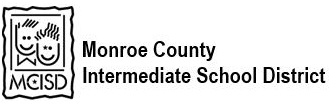 Physical Education Personal Curriculum PlanDate:7.	PERSONAL CURRICULUM – (List the essential learning standards for the student to achieve. Complete only for students with an IEP who require modified content expectations.)7.	PERSONAL CURRICULUM – (List the essential learning standards for the student to achieve. Complete only for students with an IEP who require modified content expectations.)#Essential Learning Standards – Physical Education1.2.3.4.5.6.7.Physical EducationPersonal Curriculum PlanDate:7. PERSONAL CURRICULUM – Complete only for students with an IEP who require modified content expectations. Below are the High School Content Expectations for this content area, organized under a listing of power standards. The Personal Curriculum allows for the use of a selection of these for students with an IEP, noted by circling the numbered expectations.7. PERSONAL CURRICULUM – Complete only for students with an IEP who require modified content expectations. Below are the High School Content Expectations for this content area, organized under a listing of power standards. The Personal Curriculum allows for the use of a selection of these for students with an IEP, noted by circling the numbered expectations.#Essential Learning Standards – Physical Education8.9.10.11.12.13.14.15.16.17.18.19.20.21.22.23.24.25.26.Physical Education PersonalCurriculum PlanDate:Reporting PeriodStatus*Comments